	ROYAL FFA 	ADVISORY COMMITTEE	SCHOLARSHIP APPLICATION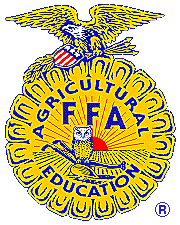            ______________________________________________                LAST NAME, FIRST NAME, MIDDLE INITIAL           ______________________________________________                           MAILING ADDRESS           _____________________________________________                         TELEPHONE NUMBER           ______________________________________________                            SCHOOL YEAR TO BE CONSIDERED FOR THIS SCHOLARSHIP, STUDENTS MUST COMPLETE THE FOLLOWING APPLICATION AND RETURN TO THE AGSCIENCE DEPT. ON OR BEFORE MAY 5th, 2011.ROYAL FFA ADVISORY COMMITTEE SCHOLARSHIP PROGRAMThe purpose of the Royal FFA Advisory Committee Scholarship Program is to provide financial assistance to graduating FFA members wishing to pursue a bachelor's degree or technical certification from a  college, university, or technical school in preparation for a career in the diverse arena of agriculture.  The scholarship applicants must enroll in a department or college of agriculture and major in a field of agriculture.  Exceptions will be considered on an individual basis contingent upon the approval of the advisory committee (Ag majors will be given preference).The number of scholarships awarded each year will be based on available funds and the number of successful applicants.Funds will be made available to scholarship recipients upon receipt of paid slips from the college, university, or technical school that the recipient will attend. (One half each semester)To be eligible for the second semester payment, the recipient must have a cumulative GPA of 2.0 at the semester break and received credit for a minimum of 12 hrs of instruction for the 1st semester.  A grade report must accompany the fee slip in order to receive payment.It is mandatory that the scholarship recipient attend college the fall semester immediately following graduation.  Only with special permission from the Advisory Committee may the use of the scholarship be deferred one year.  Recipients must notify Advisory Committee by August 1st of the current year if special circumstances arise and a deferment is needed.	ELIGIBILITY AND REQUIREMENTS1.  To be eligible to apply for a Royal Advisory Scholarship, an       applicant must:    a.  be an active member of the Texas FFA Association who is            listed on the State Roster and is in good standing with            the Texas FFA Association.    b.  be a current year graduating senior.    c.  upon graduation, have completed at least three(3)         academic calendar years and at least six(6) semesters of         instruction in agscience and/or agribusiness during              grades 9 thru 12.    d.  be in the upper one-half of his\her class scholastic rank          for the first three and one-half years of high school.2.  The Royal FFA Advisory Scholarship Application must:have all applicable pages completed     b.  be typewritten, except for signatures.    c.  contain all requested signatures.    d.  be accompanied by ten (10) completed copies of the                 Scholarship.FAQ’sIf I receive a scholarship, how do I go about receiving my check?Once you have successfully registered for your 1st semester classes and received your 1st semester fee statement, print both of these items from your college website and submit to the Royal FFA Advisory Treasurer and/or President.  Make sure your name, student id #, and institution website/letterhead are listed on the print-outs.  Your personal telephone number, and mailing address are also needed to ensure your payment was received.Can I have the check written directly to the institution?Checks can be written to you or the institution. Please provide the Advisory committee with the mailing address, contact info, and any routing information that may be needed for your institution.Is there a deadline for getting my paperwork turned in?Yes.  October 15th is the deadline to turn in paperwork for the first payment.  March 1st is the deadline to turn in paperwork for the second paymentIf I fail or drop a class during my first semester, can I still get the second half of the scholarship?You must have a cumulative GPA of 2.0 or above (for the 1st semester) in order to receive the second payment.  You must also have received credit for a minimum of 12 hours of college class during your first semester.  Can I email these documents as attachments to the Advisory Committee?Yes, but make sure to contact the Advisory treasurer or President to verify that the email went through.  Documents can be emailed to royalffaadvisory@gmail.com or mailed to PO Box 816 Pattison, TX 77466Advisory Committee President – Scott Hartman (281)923-9948Advisory Committee Treasurer – Mike Swize (281) 850-2037	GENERAL INFORMATION1. _________________________   _____     ________________________    First Name                  (M.I.)    Last Name2. _________________________   _____     ________________________   Social Security No. (opt.)   Age       Phone No.3. Home Address: ________________________________________________                 Street, Box, or Route   ______________________________________________________________   City, State and Zip Code4. Parent's or Guardians Name:  _________________________________5. Parent's or Guardian's Address: ______________________________                                   Street, Box, or Route   ______________________________________________________________   City, State and Zip Code6. Have you been accepted for admission to a college, university,     or technical school?  yes _______________  no _______________7. If yes, at which college, university, or technical school?   ______________________________________________________________8. If not already accepted, have you made application for             admission? yes _____________   no _____________9. If yes, at which college, university or technical school?   ______________________________________________________________10.What major (course of study or certification) do you intend        to pursue?   ____________________________________________________________11. My planned career is: ______________________________________    ____________________________________________________________12. High School G.P.A.: ________________________________________ Entrance Exam Scores:      ACT _____________         SAT ____________14. Class rank:  ____________ out of ___________ in graduating                class.    *Must be initialed by High School Principal or CounselorACTIVITIES IN THE FFABeginning with your first year in agscience, summarize your S.A.E.P., Leadership Activities, Career Development and Offices held in the FFA.  Also, include degrees and awards earned and at what level of participation they were awarded.  Continue thru year 2, 3 and up to the present.	YEAR 1_________________________________________________________________________________________________________________________________________________________________________________________________________________________________________________________________________________________________________________________________________________________________________________________________________________________________________________________________________________________________________________________________________________________________________________________________________________________________________________________________________________________________________________________________________________________________________________________________________________________________________________________________________________________________________________________________________________________________________________YEAR 2_______________________________________________________________________________________________________________________________________________________________________________________________________________________________________________________________________________________________________________________________________________________________________________________________________________________________________________________________________________________________________________________________________________________________________________________________________________________________________________________________________________________________________________________________________________________________________________________________________________________________________________________________________________________________________________________________________________________________________________________________________________________________________________YEAR 3_________________________________________________________________________________________________________________________________________________________________________________________________________________________________________________________________________________________________________________________________________________________________________________________________________________________________________________________________________________________________________________________________________________________________________________________________________________________________________________________________________________________________________________________________________________________________________________________________________________________________________________________________________________________________________________YEAR 4__________________________________________________________________________________________________________________________________________________________________________________________________________________________________________________________________________________________________________________________________________________________________________________________________________________________________________________________________________________________________________________________________________________________________________________________________________________________________________________________________________________________________________________________________________________________________________________________________________________________________________________________________________________________________________________